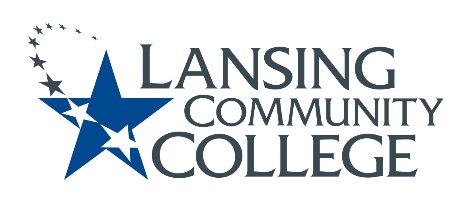 Academic Senate MeetingSept. 9th, 2022 at 9:10-11 Virtual Via WebExPresent: Marvin Argersinger, Alandis Baker, Joe Barberio,  Mark Bathurst, Brenda Brown, Cheryl Chase,  Elizabeth Clifford, Robyn Corey, Tim Deines, Lisa Dobson, Paige Dunckel, Bruce Farris, Sarah Garcia-Linz, Bill Garlick, Courtney Geisel,  Gerry Haddad, Dawn Hardin, Melinda Hernandez, Jeff Janowick, Susan Jepsen, Heidi Jordan, Mark Kelland, Frances Krempasky, Eliza Lee,  Megan Lin, Tamara McDiarmid,  Robin McGuire, Tricia McKay, Tracy Nothnagel, Louise Rabidoux, Chris Richards, Danielle Savory, Joann Silsby, Tedd Sperling, Jon Ten Brink,  Denise Warner, Nancy Weatherwax, Sally Welch, Kent Wieland,  Veronica Wilkerson-Johnson, Richard Williams,Absent: Tonya Bailey, Nancy Dietrich,Call to order – 9:11AMRoll Call – 9:11AMApproval of Agenda – 9:11AMMotion to remove Consent Agenda since there is no Curriculum Committee report.Approved without objection.Approval of Minutes – 9:12AMMotion to amend the attendance to be corrected.Approved without objection. President’s ReportNeed another student senator.  Please send suggestions to Executive Committee.  Provost is looking for faculty to work on Credential Pathway Review.Senate Office hour in WebEx Wednesdays from 1-2. Provost’s Report“view as student” button in D2L. If you haven’t spent some time exploring your course shells with the student view, encourage you to give it a try.Provost’s ReportAcademic Master Plan almost done.  Will be sent to Senate for next meeting.ATD submitted an application for “Building Capacity for Change”.  Teaching and learning project for the steering committee.  Selected 10 people to be part of that cohort.  Hope department talks about D2L course sites.  When copy from master course make sure to look at links and dates.  Students are having issues in D2L finding material because things do not match.  Small Group DiscussionSenators broke into small groups and discussed the following questions for 20 min.  Then returned to a big group and reported out.  What should the top priority of the Senate be in the upcoming year? Food Pantry.More ways for senate in budget processGuiding processes when emerging from pandemicMore engagement across campusBack to better.  Come back better and not compromising our quality.Childcare for students on campus.Services for students to help them want to be on campus (we lost food services, only vending machines in Gannon, etc.)Students senator from each division.  What does advisory mean for the Senate?If we are only advisory, are we doing anything?Standardization of D2L.  Consistency across campus.  This matters to students.  Performance evaluation.  Is that working?  Is Blue working?  What happens if someone has an evaluation that needs an action plan?  Onboarding and mentoring.What is one project you’d like the Senate to engage in this year?Student Senate.  Engagement with the student body at large. More adjunct participation and adjunct inclusion.Senate should take lead on discussion on equity for faculty and curriculum.  Should define it and run it.  Faculty know most about curriculum.  What is one activity you’d like to see the Senate engage in this year? Hosting function for students to get to know the Senate, fun way.  Engagement with us as a group, connect outside the meeting, get to know each other.  We do a lot of student and employee engagement, why not bothWhy are we here? – Senator Jon Ten BrinkSee above.  Conversations linked.  What is an agenda item? – Senator Jon Ten BrinkSee new Agenda Item Request Form.Welcome all topics for the agenda and want to be engaged.  Less reporting out, more action based.  Form is for everyone except when committees report out.  Working to add to senate website.  Senator Fran – Add timeline, also summary of what we decide to put on the form.  Meeting Modality – Senator Jon Ten BrinkMotion from Executive Committee -  “The Senate Executive Committee moves to continue Senate meetings virtually in Webex for the remainder of this academic year, 2022-2023, with the exception of the election of officers on May 5th 2023 which will occur in person, and any instance where the Senate Body votes in advance to change the modality of a subsequent meeting. The Senate Body may vote to permanently change the modality of its meetings should it be deemed advisable in the future.”Senator Mark Kelland – Motion to change “Senate Body” to “Academic Senate”.Approved without objection.Senator Susan Jepsen – Why are we coming in if we’ve voted to stay online.  Motion to strike – “with the exception of the election of officers on May 5th, 2023 which will occur in person”Approved without objection.Motion to approve as amended.Approved as voted.Committee Term Limits – Senator Tamara McDiarmidDiscussed at the end of last semester.  Reminded chairs previously.  Need those decisions by the end of the week so the Charters can be updated.  Emergency Days – Senator Jon Ten BrinkMotion from Executive Committee - “Whereas academic program are best suited to determining how to handle a College emergency from a teaching and learning perspective for their classes, the Executive Committee moves the Senate recommend to MAHE that the POP form be amended to include a question on how the Program plans to respond to Emergency Days and Situations regarding course modality, using the language provided: In the case of a College emergency, weather issue, or campus power outage, this course will (a. b. or c.).  If an exam is scheduled for the day of the College emergency, weather issue, or power outage, we will make up the exam during the next class period.  Here are the choices for the fill in the blank above:a.         Revert to an asynchronous course with students needing to do x, y or z in place of the course.b.         Revert to an ORT course for the normal scheduled class period.c.         Be cancelled because the course has a hands-on component that can’t be done virtually such as labs, music ensemble, private lessons, and choral.  For programs with seat time requirements, faculty need to explain how the cancelled course time will be made up.”Senator Susan Jepsen – Full support.  Need to decide by programs.  Motion to approve.Approved as voted.  Vote Discontinuation SOAR – Senator Jon Ten BrinkMotion from Executive Committee - “Whereas staggered terms of the Executive Committee have been established to lend stability in leadership, multiple Past Presidents and Historian being available to provide institutional memory, there being overlap between the work of the Executive Committee and SOAR, elements of SOAR’s charge able to be continued via a new Engagement Team/Committee, and the ability of any Senator to remind the Senate of issues needing to be addressed, the Executive Committee moves to terminate the SOAR committee. “Senator Mark Kelland – Two key accomplishments that happened in SOAR that may not happen in an Engagement Committee.  1. When preferred name/pronoun stalled, as SOAR chair went to ODI to get going.  2. SOAR Committee carried on discussions around college and brought recommendation for ATD.  When utilized correctly, can be very effective.  Senator Bruce Farris – Originally SOAR was think tank for future for senate.  In small discussion, big picture questions came up.  How does college move forward and meet student needs.  Some bigger questions that would be more difficult for the entire senate to discuss.  Senator Susan Jepsen – Maybe we rewrite chart of SOAR instead of making a new committee.Senator Tricia McKay – As member of SOAR, disappointed that this wasn’t brought to SOAR committee first.  Student Senator Kyle Cook – What overlap may face with Engagement Committee.Senator Jon Ten Brink – Part of the problem is figuring out purpose of SOAR.  It hasn’t always been a productive committee.  Senator Mark Kelland – In support of engagement committee.  Contentious meetings is not a reason to get rid of a committee that has done good work.  Should work on charter with SOAR to be more active.  Motion is denied as voted.  Public CommentsSenator Denise Warner – New OER cycle is Sept 19th.  Oct. 17th is deadline.  OER guide has been updated.  New descriptions for each category of award.  Changing how awards can be compensated.  Full time faculty will have a choice of pay, reassign time, part of 32 day plan, or sabbatical. LCC OER Awards Program Project Manager Academic Affairs Rafeeq McGiveron – Proposals for new courses or courses to be put on Gen Eds for Fall 2023 are due Sept. 29th.  See the Star.  Potential Future Agenda ItemsSenator Mark Kelland - Need more of a student voice.  Student panels in senate, senate participation in coordination with different areas.  In charter that students should be front and center.  Adjourn 10:43AMPurpose: The purpose of the Academic Senate will be to provide faculty input and advice to the administration concerning issues of College-wide educational philosophy, College-wide academic policy, and priorities in the College-wide deployment of capital or financial resources, except as covered by the scope of collective bargaining. The Senate will be proactive and collaborative in its approach, seeking consensus whenever possible, and will foster and support effective and transparent communication with the college community. Student learning is the ultimate goal of this body.Respectfully submitted by Academic Senate Secretary, Eliza Lee.